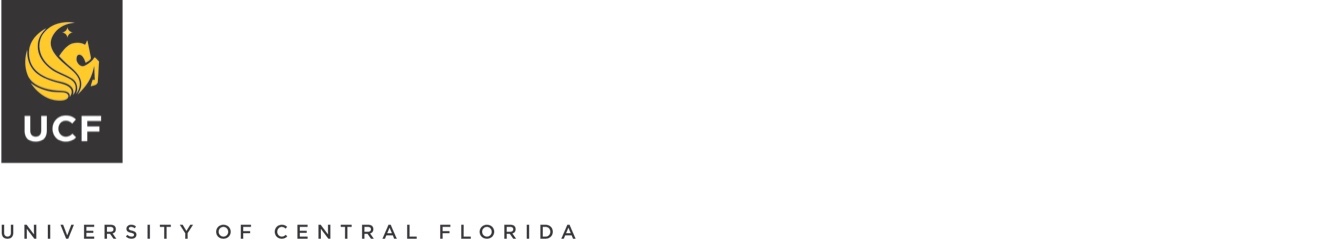 Office of Research & Commercialization12201 Research Parkway, Suite 501Orlando, FL 32826ORC Research Mentoring OpportunityAPPLICATIONS DUE:  APRIL 15, 2017This program is intended to pair UCF senior researchers and junior researchers in a mentoring relationship that will increase the probability of success for research funding for junior researchers.  Senior researchers are defined as faculty at UCF who are associate or full professors/research scientists with a history of external funding success and who have received at least one major grant or contract as appropriate to their field.  Senior researchers do not need to be tenured as long as they meet other criteria. Junior researchers are tenure-track or equivalent faculty who have not had a federal grant while at UCF.  Mentoring can be initiated by either mentor or mentee. Mentors and mentees do not need to be in the same department. Senior researchers (mentors) will be provided $3,000 in increments: $1000 for research-related expenditures for mentoring, $1000 for a proposal submission by the junior faculty, and $1000 upon external research award to the junior faculty member.  The junior research (mentee) will not receive any funding.ORC plans to make 10 awards to mentors.  Award selection will be made by ORC and Faculty Excellence representatives.  This program is ideally intended for an early career award (see http://www.spo.berkeley.edu/fund/newfaculty.html ), however, other opportunities will be considered with justification.Timeline:Proposals due April 15, 2017Award notification by May 1, 2017Start date no later than August 8, 2017Submission must be within one year of start dateNote:  Senior researchers cannot be a Co-PI on the proposal without strong justification.  The junior researcher must be the PI.Please provide the following information:Name: Department/College (or Unit): Funding agency/Funding opportunity: Office of Research & Commercialization12201 Research Parkway, Suite 501Orlando, FL 32826Brief description of research ideas (no more than 250 words)Brief description of mentor plan (no more than 250 words, e.g., help in identifying research opportunities, regular meetings, guidance regarding visiting program manager, multiple proposal reviews, identifying peer reviewers)Attach an email from the junior researcher’s Chair or Director approving participation.Attach a NSF or NIH style Biosketch for the Mentor and MenteeSignaturesMentor:Mentee:Submit application materials via email to:Dr. Debra ReinhartAssociate VP for Research & ScholarshipOffice of Research & CommercializationDebra.Reinhart@ucf.edu 